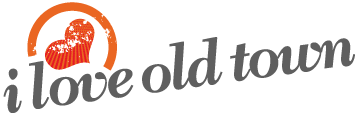  What is the name of the place that sells popcorn?_______________________________  While inside, write down 4 flavors they offer!_______________________		__________________________________________		___________________ This store is bead-a-full!  What classes do they offer?  Name one.______________________		 This outrageous store is full of fish, birds, reptiles and more!  Write down 3 types of fish they have.  _______________________		__________________________________________		 This new restaurant in Old Town is the best place to get BBQ!  Ask a server what is “Meat Trinity”. Are they hiring?_______________________		 The buildings and architecture are old.  Take a picture of a building with a date on the brick.				What store has just what you need for those who like natural clothes for their baby?  Is it a small business?  How many employees does it have?_______________________	What beautiful artwork!  Visit the two galleries and write who the featured artist is.  What is the annual salary of an artist?_______________________		___________________ What kind of food do they serve at the Creole restaurant?  Is it a family owned restaurant?  _______________________ What is a fish ladder? What is it’s purpose?  Who oversees it? ______________________ Where can you go to find local produce and products and strum a ukulele?  This store was featured in a recent article about Michigan General Stores!  Does local mean that it is produced in Michigan or in Lansing?_______________________	